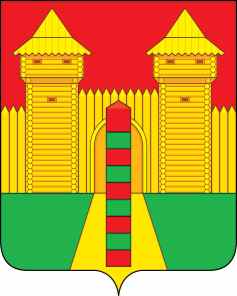 Смоленская областьШумячский районный Совет депутатов РЕШЕНИЕ25.12. 2017 г.  № 124п.ШумячиО  плане  работы  Шумячского         районного   Совета   депутатов на 2018 год В соответствии с частью 2 статьи 25 Регламента Шумячского районного Совета депутатов, Шумячский районный Совет депутатов РЕШИЛ:1. Утвердить прилагаемый план работы Шумячского районного Совета депутатов на 2018 год.2. Настоящее решение вступает в силу со дня его принятия.	Председатель Шумячского районного Совета депутатов                                                                       Е.Д.БуфистовУТВЕРЖДЕН                                                                                                                                                                 решением Шумячского                                                                                                                          районного Совета депутатов                                                                                                                          от 25.12.2017 года № 124  П Л А Нработы Шумячского районного Совета депутатов на 2018 год№ п/пНаименование вопросаОтветственный за внесение вопросаСрок рассмотрениявопроса1.Об отчете пункта полиции по Шумячскому району  межмуниципального отдела МВД России «Рославльский» об итогах деятельности  за 2017 год Постоянная комиссия по вопросам бюджета, экономики и инвестиционной деятельностиянварь 2.О выполнении прогнозного плана (Программы) приватизации имущества муниципального образования «Шумячский район» Смоленской области за 2017 годГлава муниципального образования «Шумячский район»февраль3.О внесении изменений в Правила землепользования и застройки Озерного сельского поселения Шумячского района Смоленской областиГлава муниципального образования «Шумячский район»февраль4.О внесении изменений в Правила землепользования и застройки Понятовского сельского поселения Шумячского района Смоленской областиГлава муниципального образования «Шумячский район»февраль5.О внесении изменений в Правила землепользования и застройки Руссковского сельского поселения Шумячского района Смоленской областиГлава муниципального образования «Шумячский район»февраль 6.О присуждении премий имени Ю.А. ГагаринаГлава муниципального образования «Шумячский район»март7.О работе Шумячского районного Совета депутатов в 2017 годуПредседатель Шумячского районного Совета депутатовмарт8.О работе Контрольно-ревизионной комиссии муниципального образования «Шумячский район» Смоленской области в 2017 годуПостоянная комиссия по вопросам  бюджета, экономики и инвестиционной деятельностимарт9.О деятельности МУП «Рембыттехника» в 2017 годуГлава муниципального образования «Шумячский район»апрель10.О деятельности МУП «Шумячское АТП» в 2017 годуГлава муниципального образования «Шумячский район»апрель11.О деятельности МУП «Коммунальщик» в 2017 году Глава муниципального образования «Шумячский район»апрель12.О деятельности МУП «Шумячская машинно-технологическая станция» в 2017 году Глава муниципального образования «Шумячский район»апрель13.Об утверждении отчета об исполненииместного бюджета муниципального образования «Шумячский район» Смоленской области за 2017 годГлава муниципального образования «Шумячский район»май14.Об отчете Главы  муниципального образования «Шумячский район» Смоленской о результатах его деятельности, деятельности Администрации муниципального образования «Шумячский район» Смоленской области, в том числе о решении вопросов, поставленных Шумячским районным Советом депутатов в 2017 году   Глава  муниципального образования «Шумячский район»май15.Об исполнении местного бюджетамуниципального образования «Шумячский район» Смоленской области за 1 квартал 2018 годаГлава муниципального образования «Шумячский район»май 16.О выполнении плана социально-экономического развития Шумячскогорайона Смоленской области за 2017 годГлава муниципального образования «Шумячский район»май17.О ходе подготовки к ремонту  образовательных учреждений Шумячского районаПостоянная комиссия по социальным вопросаммай18.О состоянии торговли на территории Шумячского района Смоленской областиГлава муниципального образования «Шумячский район»июнь19.Об исполнении местного бюджетамуниципального образования «Шумячский район» Смоленской области за 1 полугодие 2018 годаГлава муниципального образования «Шумячский район»август20.Об отчете пункта полиции по Шумячскому району  межмуниципального отдела МВД России «Рославльский» об итогах деятельности  за  1 полугодие 2018 года Постоянная комиссия по социальным вопросамавгуст21.О готовности образовательныхучреждений Шумячского района к началу нового учебного годаГлава муниципального образования «Шумячский район»август22.О профилактике безнадзорности и правонарушений несовершеннолетних на территории муниципального образования  «Шумячский район» Смоленской области за 6 месяцев 2018 годаГлава муниципального образования «Шумячский район»август23.О выполнении плана социально-экономического развития Шумячскогорайона Смоленской области за 1 полугодие 2018 годаГлава муниципального образования «Шумячский район»сентябрь24.О ходе подготовки к ремонту  образовательных учреждений Шумячского районаПостоянная комиссия по социальным вопросамсентябрь25.О системе налогообложения в виде единого налога на вмененный доходдля отдельных видов деятельности Глава муниципального образования «Шумячский район»октябрь26.Об исполнении местного бюджетамуниципального образования «Шумячский район» Смоленской области за 9 месяцев 2018 годаГлава  муниципального образования «Шумячский район»ноябрь27.О местном бюджете муниципальногообразования «Шумячский район»Смоленской области на 2019 год и на плановый период 2020 и 2021 годов Глава муниципального образования «Шумячский район»декабрь28.О плане социально-экономическогоразвития Шумячского района Смоленской области на 2019 годГлава муниципального образования «Шумячский район»декабрь29.О прогнозном плане (Программе)  приватизации имущества муниципального образования «Шумячский район» Смоленской области на 2019 годГлава муниципального образования «Шумячский район»декабрь30.О плане работы Шумячского районногоСовета депутатов на 2019 годПредседатель Шумячского районного Совета депутатовдекабрь31.О внесении изменений в Устав муниципального образования «Шумячский район» Смоленской областиПредседатель Шумячского районного Совета депутатовпо меренеобходимости32.О внесении изменений в решение Шумячского районного Совета депутатов «О местном бюджете муниципального образования «Шумячский район» Смоленской области на 2018 год и на плановый период 2019 и 2020 годов»Глава  муниципальногообразования «Шумячский район»по меренеобходимости